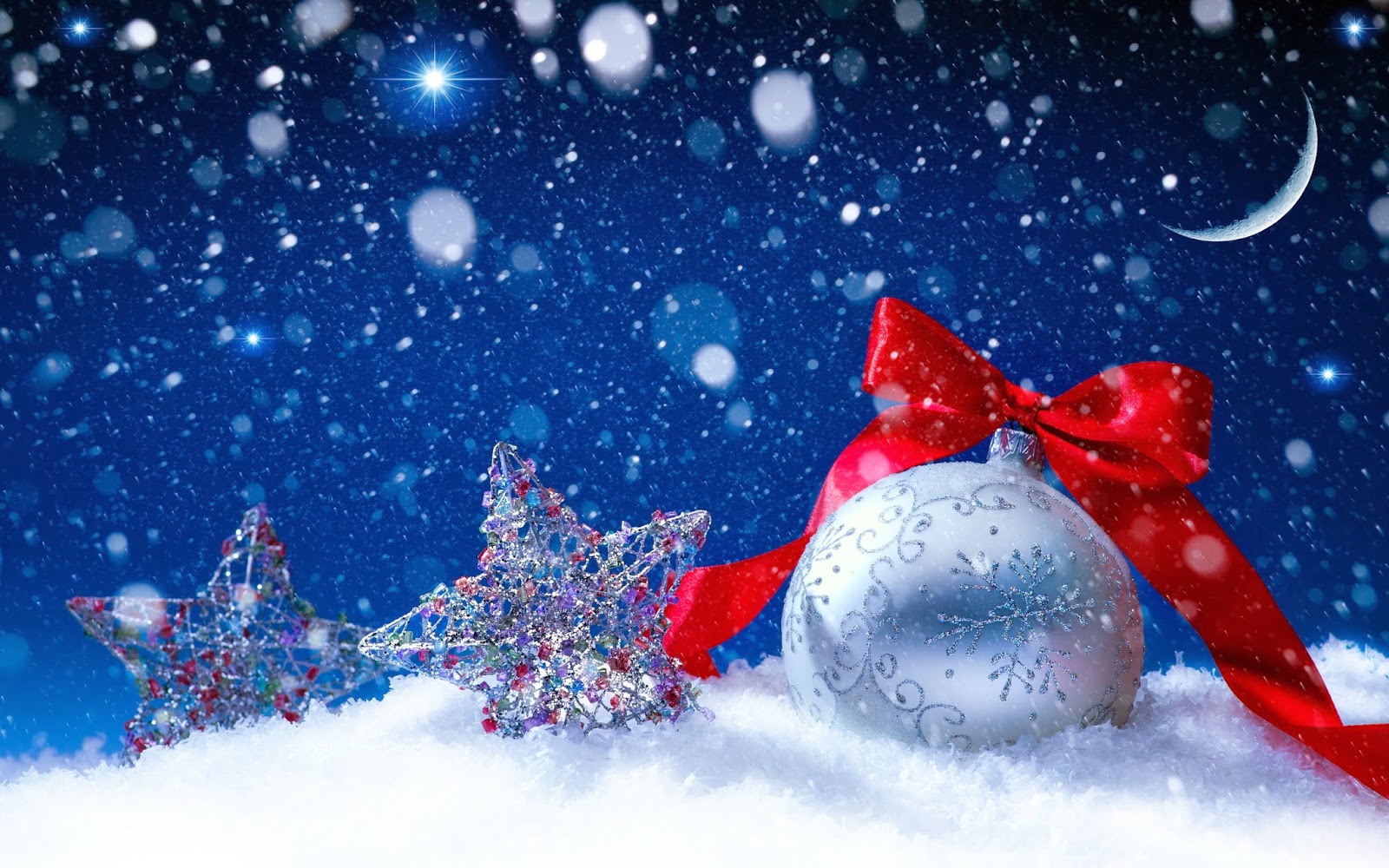 TREE DONATION FORM (for Businesses, Organizations & Families)Name & Contact InfoBusiness/Organization Name __________________________________________________                ORFamily / Individual Name _____________________________________________________In Honor/Memory of (if applicable) _____________________________________________Contact person ___________________________________________Phone # _________________________________________________Email ___________________________________________________Donation TypeDecorated Tree     ____ Small Tree (3’ and under)                                 ____ Large Tree (4’ and over)Table top Gingerbread HouseDecorated WreathDecorated CenterpieceGift Basket (please wrap basket with cello wrap, etc. to secure gift items)NOTE 1.   For safety reasons please do NOT use GLASS ornaments.  Thank you.           2.   If you wish to include gift cards with your tree, etc. please photocopy the gift card and place copy on tree.  Please give the gift card to the OHS Booster Club and the gift card will be given to the lucky winner.  Tree decoration and Set-up Dates & Times  Monday, Tuesday and Thursday November 27,28 and 30th  (5:00pm – 8:00pm)Saturday, December 2nd  (8:00 am to 12:00pm)Please PRINT below what you wish to have printed onto a card that will be displayed with your tree, etc and return same to the Booster club by November 14, 2016.Donated by _____________________________________________________________________________________(if applicable) In Honor/Memory of __________________________________________________________________Theme of Tree, etc. _______________________________________________________________________________Short description of tree, etc. _______________________________________________________________________________________________________________________________________________________________________________________________________________________________________________________________________Proceeds to be donated to (local charity) ______________________________________________________________Please complete and mail to:  OHS Booster Club-Festival of Trees, 61 Quaker Farms Road, Oxford, CT 06478  THANK YOU!